Обучение навыкам координации мероприятийЗанятие 2. Легко читаемый сценарийОб этом документеЭтот документ предназначен для инструкторов, проводящих учебные занятия по координации мероприятий. В нем приведены инструкции о том, что следует делать и говорить во время занятия. Есть вопросы? Напишите письмо Эмили Клингер по адресу eklinger@specialolympics.org. Обзор занятияЭто двухчасовое занятие поможет расширить кругозор атлетов-лидеров, развить их навыки и повысить уверенность в себе, чтобы они могли выступать в роли координаторов на учебных занятиях, встречах и других мероприятиях, на которых их роль будет заключаться в том, чтобы помогать присутствующим участвовать в беседах, общаться друг с другом и делиться опытом. 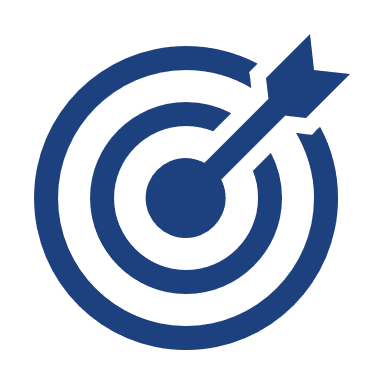 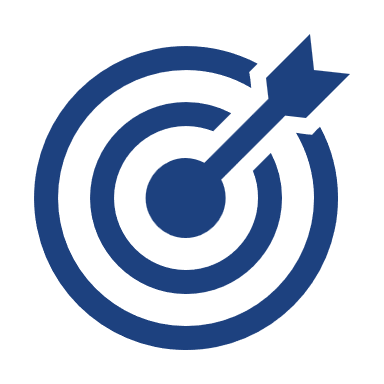 Подробное руководство по проведению занятияРуководство по координации мероприятийОБОЗНАЧЕНИЯОБОЗНАЧЕНИЯСледует произнести фразы рядом с прямоугольником, обозначающим речь. [ ]Квадратные скобки [] следует заменить именем человека, который говорит, о котором говорят или к которому обращаются. Инструктор 1 — зеленыйИнструктор 2 — синийУ каждого из двух инструкторов есть свои задачи и фразы для произнесения, выделенные цветом инструктора.|-0:15||0:55||1:25|Между символами || перед названием раздела отображается время выполнения каждой части плана занятия. Первая цифра представляет час занятия, а последние две цифры — минуты. Например, 0:00 — это начало занятия, 0:45 — 45 минут после начала занятия, а 1:20 — 1 час 20 минут после начала занятия. Цвет фона и текста в этом документе могут быть изменены.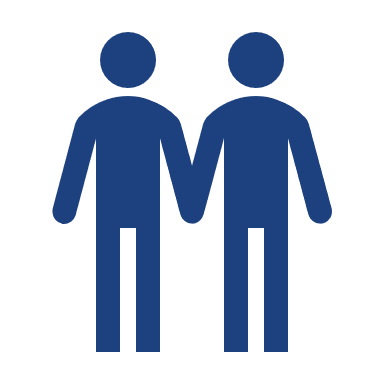 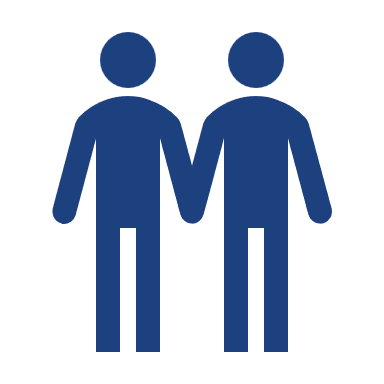 Инструкторы2 человека: как минимум один с нарушениями интеллекта и развития и один сотрудник SOI.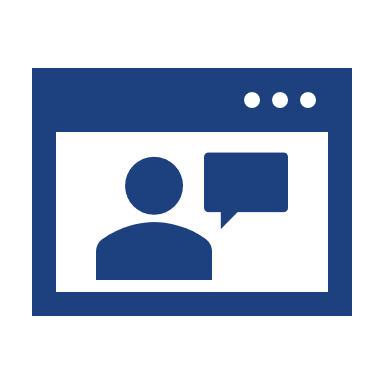 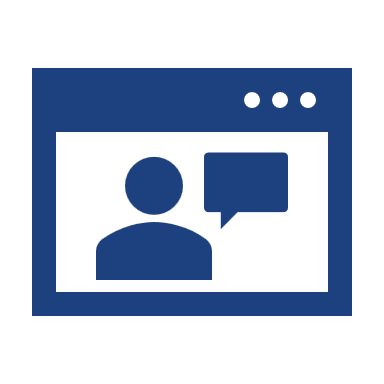 Роли инструкторовИнструкторы 1 и 2 меняются ролями выступающих. Когда инструктор не говорит, он должен следить за вопросами и комментариями в окне чата. 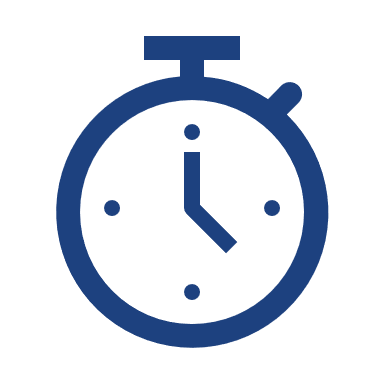 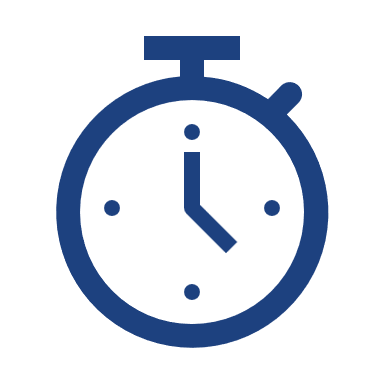 Продолжительность занятияДля этого занятия следует зарезервировать 2 часа, и на нем должно присутствовать не более 12 участников. Для рассмотрения всех пунктов плана занятия инструкторам потребуется 2 часа. При меньшем размере группы можно вовлечь в обсуждения всех участников. Это очень важно для успешного проведения данного занятия. Цели Определение времени, когда следует поделиться своими историями, чтобы наладить контакт с участниками и взаимодействовать с ними. Определение областей координации мероприятий для практики.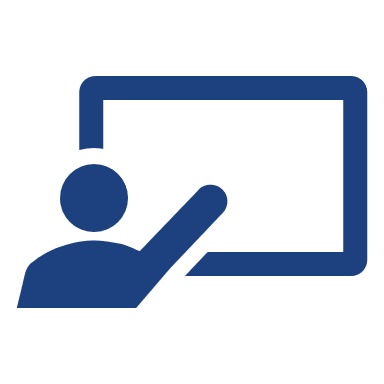 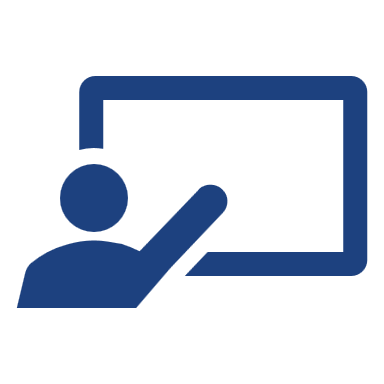 Предполагаемые участникиЭто обучение предназначено для атлетов-лидеров и других лиц, желающих улучшить свои навыки координации мероприятий. Координаторы также могут предложить участникам, чтобы к ним присоединился кто-то, кто поможет им при необходимости делать заметки.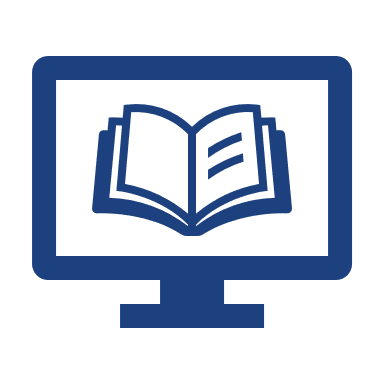 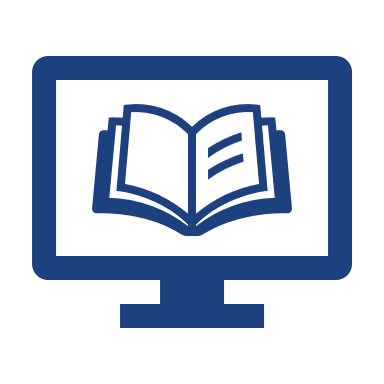 Предварительная работа перед занятием Видео: эффективность рассказа вашей истории: https://www.youtube.com/watch?v=NqCsc31xg24 Предварительный рабочий лист «Создание истории»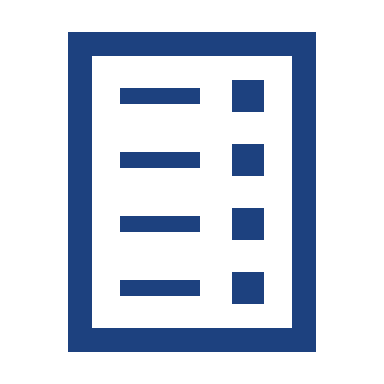 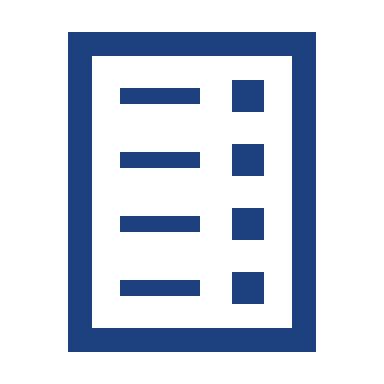 Этапы занятия (в скобках — продолжительность в минутах)Начало и представление, цели, план занятия, нормы обучения (10 минут)Начало: эффективность рассказа вашей истории (видео) (10)Почему истории так важны при координации мероприятий (15)Использование вашей истории при рассмотрении ситуаций других людей: раунд 1 (40)Перерыв (5)Использование вашей истории при рассмотрении ситуаций других людей: раунд 2 (25)Резюме: планирование действий (10)Заключение (5)Примечание для группы по координации мероприятийВ этом руководстве по обучению содержатся гибкие рекомендации. Не нужно следовать руководству слово в слово. Не существует идеального способа проведения этого занятия. Проводите его по-своему так, чтобы оно было, по вашему мнению, лучше для вас и участников.|-0:15| Открытие Zoom Room (13 минут)|-0:15| Открытие Zoom Room (13 минут)Инструктор 1 проверяет все ссылки, которые будут предоставляться участникам, а также опросы Zoom.Инструктор 1 проверяет презентацию PowerPoint.Инструктор 2 повторно уточняет роли инструкторов во время занятия.Примечание. Убедитесь, что для ссылки Zoom задан параметр «зал ожидания».Инструктор 1 проверяет все ссылки, которые будут предоставляться участникам, а также опросы Zoom.Инструктор 1 проверяет презентацию PowerPoint.Инструктор 2 повторно уточняет роли инструкторов во время занятия.Примечание. Убедитесь, что для ссылки Zoom задан параметр «зал ожидания».|-0:02| Открытие Zoom Room для участников (2)|-0:02| Открытие Zoom Room для участников (2)Инструктор 1 устно приветствует участников.Инструктор 2 приветствует участников в чате и отвечает в нем на их комментарии.После присоединения всех участников инструкторы переходят к следующему шагу.Инструктор 1 устно приветствует участников.Инструктор 2 приветствует участников в чате и отвечает в нем на их комментарии.После присоединения всех участников инструкторы переходят к следующему шагу.|0:00| Начало, представление, цели, план занятия, нормы обучения (10)|0:00| Начало, представление, цели, план занятия, нормы обучения (10)ПРЕДСТАВЛЕНИЕПРЕДСТАВЛЕНИЕИнструктор 1 говорит: Сегодня мы сосредоточимся на эффективности ваших историй. Истории очень важны при координации мероприятий, и сегодня мы рассмотрим причины этого. Сегодня у нас два инструктора. [НАЗОВИТЕ СВОЕ ИМЯ, РОЛЬ В СПЕЦИАЛЬНОЙ ОЛИМПИАДЕ, УКАЖИТЕ, ПОЧЕМУ ВЫ ЛЮБИТЕ РАБОТАТЬ КООРДИНАТОРОМ, И СООБЩИТЕ ЛЮБИМЫЙ ВИД СПОРТА]. Наш второй инструктор — [НАЗОВИТЕ ИМЯ ИНСТРУКТОРА].Инструктор 2 говорит:[ВАШЕ ИМЯ, РОЛЬ В СПЕЦИАЛЬНОЙ ОЛИМПИАДЕ, ПОЧЕМУ ВЫ ЛЮБИТЕ РАБОТАТЬ КООРДИНАТОРОМ И ЛЮБИМЫЙ ВИД СПОРТА]. А теперь мы хотели бы познакомиться с вами. Сообщите, пожалуйста, в чате свое имя, роль в Специальной олимпиаде и любимый жанр историй (например, боевик, мелодрама, триллер, путь героя и т. д.).Инструктор 2:По мере поступления ответов прочитайте несколько из них вслух, сообщите о наиболее часто названных видах спорта и т. д. Вы можете позвонить нескольким участникам и попросить их рассказать, почему они выбрали тот или иной вид спорта.Примечание. Если участников менее 10, вы также можете попросить их представиться устно.НАПОМИНАНИЕ О ПЕРВОМ ЗАНЯТИИНАПОМИНАНИЕ О ПЕРВОМ ЗАНЯТИИИнструктор 1 говорит: Как вы помните, на первом занятии мы рассмотрели следующие темы:Определение координатора. Ключевые навыки координации мероприятий. Знание, что делать с вопросами. На данном занятии мы будем опираться на эти темы.ЦЕЛИЦЕЛИИнструктор 1 говорит:  Сегодня у нас собралась большая группа участников, и мы с нетерпением ждем возможности узнать вас поближе, а также вместе поговорить о координации мероприятий: что это такое, какая польза от него для обучения и как качественно выполнять эту задачу.Наши две цели на сегодняшнее двухчасовое занятие следующие: Определение времени, когда следует поделиться своими историями, чтобы наладить контакт с участниками и взаимодействовать с ними.Определение областей координации мероприятий для практики.ПЛАН ЗАНЯТИЯПЛАН ЗАНЯТИЯИнструктор 1 говорит: Мы собираемся достичь этих целей, используя следующий план занятия (поделитесь планом после его окончательного определения). Как и в случае со всеми планами занятий, мы можем не соблюдать временные рамки точно. Мы можем сделать перерыв на несколько минут раньше или позже, но я обещаю, что закончим мы вовремя. НОРМЫ ОБУЧЕНИЯНОРМЫ ОБУЧЕНИЯИнструктор 2 говорит: Как и на большинстве учебных занятий, хороший координатор обязан создать такие условия, в которых все смогут учиться друг у друга, получать удовольствие и достигать целей обучения. Часто это обеспечивается путем объявления соглашений о поведении перед началом курса. Мы называем их нормами. Поднимите, пожалуйста, руку и расскажите о некоторых найденных вами нормах, которые помогают создать хорошие условия для обучения. Инструктор 2:Послушайте ответы приблизительно четырех участников. Перечислите нормы в PPT-файле под названием Нормы обучения в том виде, в каком о них сообщают участники.ФУНКЦИИ ZOOMФУНКЦИИ ZOOMИнструктор 2 говорит: Как вы знаете, для этого обучения мы используем Zoom. Вот несколько напоминаний о возможностях, позволяющих максимально эффективно использовать это приложение на слайдах:скрытые субтитры; функция поднятия руки; окно чата. Инструктор 2 говорит: Теперь давайте приступим к работе.|0:10| Эффективность рассказа вашей истории (предварительное видео) (10)|0:10| Эффективность рассказа вашей истории (предварительное видео) (10)Инструктор 1 говорит: Поскольку мы начинаем, я хочу, чтобы мы все подумали о предварительном видео «Эффективность рассказа вашей истории». Что вы помните из этого видео? Поднимите, пожалуйста, руку и расскажите.[РАССМОТРИТЕ НЕСКОЛЬКО ОТВЕТОВ И УКАЖИТЕ ИХ КЛЮЧЕВЫЕ ВЫВОДЫ]Инструктор 2 говорит: Мне понравилось это видео. Вот некоторые ключевые выводы, которые я помню: Рассказав свою историю, вы налаживаете контакт с аудиторией. Истории объединяют нас и помогают осмыслить наш общий опыт. Ваше прошлое — ваш самый большой актив.Расскажите о себе, что поможет вам установить контакт с аудиторией.Рассказав свою историю, вы становитесь уязвимы (вас будут знать), но приобретаете силу. Почему для вас как человека с нарушениями интеллекта и развития важно поделиться своей историей с другими людьми?Инструктор 1 говорит: Одной из задач, которые нам необходимо выполнять при координации мероприятий, является оказание помощи в установлении контакта с участниками. Мы, кроме того, показываем, что концепции и идеи, которыми могут делиться люди, а также вопросы, которые они задают, можно применять в реальной жизни. Однако рассказать свою историю может быть трудно. Также очень трудно, когда у вас нет времени на практику. Поэтому в данном курсе мы хотим предоставить вам некоторое время, чтобы вы попрактиковались в определении и рассказывании этих историй.|0:20| Почему истории так важны для установления контакта с участниками? (15)|0:20| Почему истории так важны для установления контакта с участниками? (15)Инструктор 1 говорит: В начале занятия мы говорили о наших любимых историях и их жанрах. Это может быть приключенческий рассказ, триллер или мелодрама. Почему мы любим эти истории? Почему нас тянет к ним? Может ли кто-нибудь поднять руку и сказать мне, что вам нравится в историях? Почему они нравятся вам? [Получив несколько ответов, переходите к лекции]Вот причины, по которым истории имеют важное значение:Они способствуют пониманию. Они развивают эмпатию (способность понимать и разделять чувства другого человека). Они помогают прояснить сложные ситуации.Они обладают огромной силой. Они позволяют установить контакт с аудиторией, объединяют нас и помогают осмыслить наш общий опыт. Когда вы рассказываете истории о себе, то устанавливаете контакт с группой, с которой работаете, создавая глубокие и прочные связи с ее участниками. Вы все, надеюсь, выполнили предварительную работу и выбрали три истории, которые начали создавать. Мы тоже сделали это. Давайте послушаем историю [ИМЯ ВТОРОГО ИНСТРУКТОРА], созданную им (ею) для этого курса.Инструктор 2:Перед началом курса выберите в рабочем листе создания историй одну из предварительно созданных историй. Расскажите ее группе.Инструктор 1 говорит: Спасибо, [ИМЯ ИНСТРУКТОРА 2]. Мне понравилась эта история. Что вы узнали о [ИМЯ ИНСТРУКТОРА 2] из его (ее) истории? Знаете, что я узнал(а) о вас из этой истории? [ВСТАВЬТЕ СВОИ РАЗМЫШЛЕНИЯ НА ОСНОВЕ ИСТОРИИ]. Теперь мы дадим вам немного времени, чтобы вы попрактиковались в рассказывании своих историй. Смысл состоит в том, что если вы определите свою историю, напишите ее и расскажете, у вас она будет под рукой, и вы сможете использовать ее при необходимости во время занятия по координации (или всякий раз, когда это потребуется!).|0:35| Использование вашей истории при рассмотрении ситуаций других людей: индивидуальная работа (15)|0:35| Использование вашей истории при рассмотрении ситуаций других людей: индивидуальная работа (15)Инструктор 1 говорит: Чтобы попрактиковаться в этом вопросе, мы дадим вам некоторое время подумать о том, как можно было бы использовать созданную вами историю в реальной ситуации. Вы увидите на слайде назначенную вам ситуацию. Нажмите в чате на ситуацию, связанную с вашим именем. Потратьте 15 минут на чтение назначенной ситуации и ответы на следующие вопросы:О чем спрашивает участник? Какой совет вы бы дали участнику? Какую историю вы бы рассказали участнику, чтобы помочь ему понять ситуацию? Используйте историю, выбранную ранее, чтобы показать, как она поможет ответить на вопрос участника или разобраться в его ситуации.|0:55| Использование вашей истории при рассмотрении ситуаций других людей: раунд 1 (25)|0:55| Использование вашей истории при рассмотрении ситуаций других людей: раунд 1 (25)Инструктор 2 говорит:Теперь, после того как у вас было время подумать и подготовиться, мы хотим, чтобы вы поделились информацией, которую вы обсудили в назначенной вам группе для обсуждения.Расскажите в своей группе для обсуждения, как бы вы поступили в вашей ситуации. Выберите один из общих подходов к ролевой игре в большом помещении/когда мы снова будем вместе. Попросите добровольца сыграть роль в этой ситуации. Этот доброволец должен пройти практику в комнате для обсуждений с другими участниками, предлагая им идеи о том, как улучшить ситуацию. Когда вы вернетесь после этой практики, один из вас (из вашей группы для обсуждения) разыграет эту ситуацию со мной или с [ПРОИЗНЕСИТЕ ИМЯ ДРУГОГО ИНСТРУКТОРА]. Итак, будьте готовы со своей историей. Мы (инструкторы) будем играть роль участника и задавать вопросы в вашей ситуации, а вы будете координатором, давая нам советы и рассказывая историю, чтобы помочь нам лучше понять эти советы. Первая задача в вашей группе для обсуждения: Поделиться своими ответами на вопросы рабочего листа (о чем спрашивает участник, какой совет вы бы дали ему, какую историю рассказали бы). Выбрать одного из участников группы для обсуждения, чтобы после перерыва «разыграть» эту ситуацию с одним из инструкторов.|1:20| 15-минутный перерыв (15)|1:20| 15-минутный перерыв (15)|1:35| Использование вашей истории при рассмотрении ситуаций других людей: раунд 2 (25)|1:35| Использование вашей истории при рассмотрении ситуаций других людей: раунд 2 (25)Инструктор 1 и инструк-тор 2:Каждый координатор входит в одну из групп для обсуждения. Возможны три ситуации. Выберите две ситуации, на которых следует сосредоточиться во время этого упражнения.Инструктор 1 в комнате 
для обсуждения 1 и инструк-тор 2 в комнате для обсуждения 2 говорят: Теперь мы попрактикуемся в ролевой игре. Это отличная возможность получить практику ясного и лаконичного рассказа своей истории. Во всех ли группах выбрали кого-то, который сыграет роль в заданной ситуации? Отлично. Тогда давайте начнем! Я буду играть роль первого участника. Кто будет ролевым игроком?РОЛЕВАЯ ИГРА 1 В КОМНАТЕ ДЛЯ ОБСУЖДЕНИЙ 1 (10 МИНУТ)РОЛЕВАЯ ИГРА 1 В КОМНАТЕ ДЛЯ ОБСУЖДЕНИЙ 1 (10 МИНУТ)Инструктор 1: Читает следующий текст из ситуации с высказыванием мнения, как если бы он задавал вопрос, и предлагает участнику поделиться подготовленным ответом. «Спасибо, что рассказали нам о важности высказываться и делиться своей точкой зрения. Однако я не уверен, что эту возможность можно будет хорошо использовать в моей ситуации. На собраниях, которые я посещаю, присутствует множество людей, но большую часть времени всегда говорят и делятся своими мыслями только 5 или 6 человек. Я хотел бы поделиться своими идеями и думаю, что они помогли бы нам лучше реализовать наши проекты. Однако на это никогда нет времени, так как другие люди всегда говорят первыми. Как мне найти время, чтобы высказаться и поделиться своими идеями, если все остальные говорят первыми?»Примечание. Общее время для каждой ролевой игры — пять минут. Если ролевой игрок превышает это время, отключите его.КОНТРОЛЬ РОЛЕВОЙ ИГРЫ 1 (10 МИНУТ)КОНТРОЛЬ РОЛЕВОЙ ИГРЫ 1 (10 МИНУТ)Инструктор 1: Контролирует ролевую игру, отмечая, что было сделано хорошо, а что можно было бы в следующий раз сделать иначе.[ПРИМЕЧАНИЕ. ПОПРОСИТЕ УЧАСТНИКОВ ПОДЕЛИТЬСЯ СВОИМИ РАЗМЫШЛЕНИЯМИ]РОЛЕВАЯ ИГРА 2 В КОМНАТЕ ДЛЯ ОБСУЖДЕНИЙ 2 (10 МИНУТ)РОЛЕВАЯ ИГРА 2 В КОМНАТЕ ДЛЯ ОБСУЖДЕНИЙ 2 (10 МИНУТ)Инструктор 2:Читает следующий текст из ситуации с передачей полномочий, как если бы он задавал вопрос, и предлагает участнику поделиться подготовленным ответом. «Вы знаете, мне хотелось бы нести больше ответственности и выполнять больше задач. Однако мой руководитель, похоже, не хочет давать мне сложные задачи. Он просто делает все сам. Как мне сообщить ему, что я способен на большее?»Примечание. Общее время для каждой ролевой игры — пять минут. Если ролевой игрок превышает это время, отключите его.КОНТРОЛЬ РОЛЕВОЙ ИГРЫ 2 (10 МИНУТ)КОНТРОЛЬ РОЛЕВОЙ ИГРЫ 2 (10 МИНУТ)Инструктор 2:Контролирует ролевую игру, отмечая, что было сделано хорошо, а что можно было бы в следующий раз сделать иначе.[ПРИМЕЧАНИЕ. ПОПРОСИТЕ УЧАСТНИКОВ ПОДЕЛИТЬСЯ СВОИМИ РАЗМЫШЛЕНИЯМИ]РОЛЕВАЯ ИГРА 3 В КОМНАТЕ ДЛЯ ОБСУЖДЕНИЙ 2 (10 МИНУТ)РОЛЕВАЯ ИГРА 3 В КОМНАТЕ ДЛЯ ОБСУЖДЕНИЙ 2 (10 МИНУТ)Инструктор 2:Читает следующий текст из ситуации с ошибками, как если бы он задавал вопрос, и предлагает участнику поделиться подготовленным ответом. «Я понимаю, что мы можем учиться на своих ошибках. Но мы не можем ошибаться! Наша работа важна, и, если мы будем делать ошибки, люди могут оказаться в плохой форме. Я очень беспокоюсь о неудачах и не хочу разочаровывать людей. Однако я хочу попробовать что-то новое. Как мне чувствовать себя комфортнее, делая ошибки?»Примечание. Общее время для каждой ролевой игры — пять минут. Если ролевой игрок превышает это время, отключите его.КОНТРОЛЬ РОЛЕВОЙ ИГРЫ 3 (10 МИНУТ)КОНТРОЛЬ РОЛЕВОЙ ИГРЫ 3 (10 МИНУТ)Инструктор 2:Контролирует ролевую игру, отмечая, что было сделано хорошо, а что можно было бы в следующий раз сделать иначе.[ПРИМЕЧАНИЕ. ПОПРОСИТЕ УЧАСТНИКОВ ПОДЕЛИТЬСЯ СВОИМИ РАЗМЫШЛЕНИЯМИ] |1:50| Резюме (10) |1:50| Резюме (10)Инструктор 1 говорит: Во время этого занятия мы говорили о важности рассказывания историй, а также практиковались в создании ваших историй и их рассказе. Сейчас вы еще не закончили обучение, и мы хотим, чтобы вы подумали о том, как собираетесь использовать эту возможность в будущем. Какие еще истории вы собираетесь создавать? Как вам удобнее рассказывать истории? Над чем вам еще нужно поработать?Инструктор 1 говорит: Перейдите к шаблону планирования действий, чтобы ответить на следующие вопросы: Каковы ваши цели в области рассказа историй и координации мероприятий на будущее? (Что вы хотите улучшить?) Как вы будете практиковаться в роли рассказчика/
координатора? Варианты: учебные занятия с медицинскими работниками, помощь школам в повышении инклюзивности, тренинги по общему лидерству с целью помочь организациям понять ценность найма людей с ограниченными интеллектуальными возможностями и многие другие. Инструктор 1 Дайте участникам 5–7 минут, чтобы они индивидуально обдумали вопросы и записали ответы на них. Инструктор 2 говорит:Кто-нибудь хочет поделиться какими-либо идеями, записанными в ответ на вопрос по планированию действий? Инструктор 2Получите несколько ответов и любые дополнительные советы или мысли по поводу сказанного участниками.|2:00| Заключение|2:00| ЗаключениеИнструктор 2 говорит:Нам было очень приятно провести с вами это занятие. Мы желаем вам удачи, поскольку вы способствуете обучению, вовлечению и участию других людей.Инструктор 1 говорит: Спасибо за внимание! Не стесняйтесь обращаться к нам, если у вас есть дополнительные вопросы.